6:2	Chromosome NumberEvery species has a characteristic number of chromosomes which is different from other species.	Example:  	nematode worm		2 pairs				protozoan			300 pairs				human				23 pairsChromosomes occur in pairs in sexually reproducing organisms.  One of the pair comes from the MOM and the other comes from the DAD.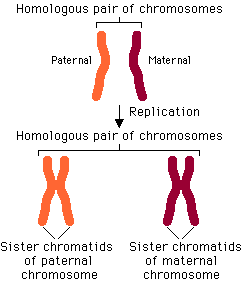 HOMOLOGOUS CHROMOSOMES:  two members of a pair of chromosomes that carry genes for the same traits, have the same size and shape, but not identical DIPLOID (2N):  total chromosome number in a body or somatic cell, having both chromosomes of a homologous pair.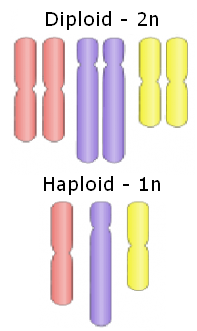 Diploid or 2N number in humans is 46 chromosomes.HAPLOID (1N):  chromosomes number in sex cell (egg or sperm), only one chromosome from each homologous pair.Haploid or 1N number in human egg or sperm is 23SEX CHROMOSOMES: chromosomes that determine the sex of an organism, and carry the genes for other characteristics (X or Y), in humans there are 2Females have XXMales have XYAUTOSOMES: non-sex chromosomes, in humans there are 44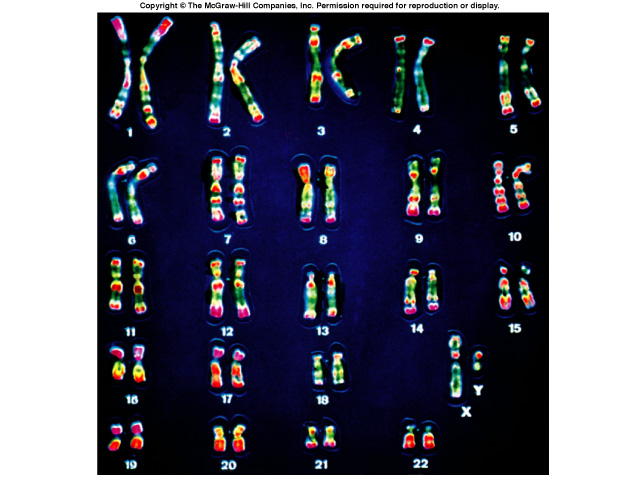 KARYOTYPE: a pictorial display that shows an individual’s chromosomes arranged in homologous pairs and in order of diminishing sizeFirst 22 are autosomesLast 2 are sex chromosomes